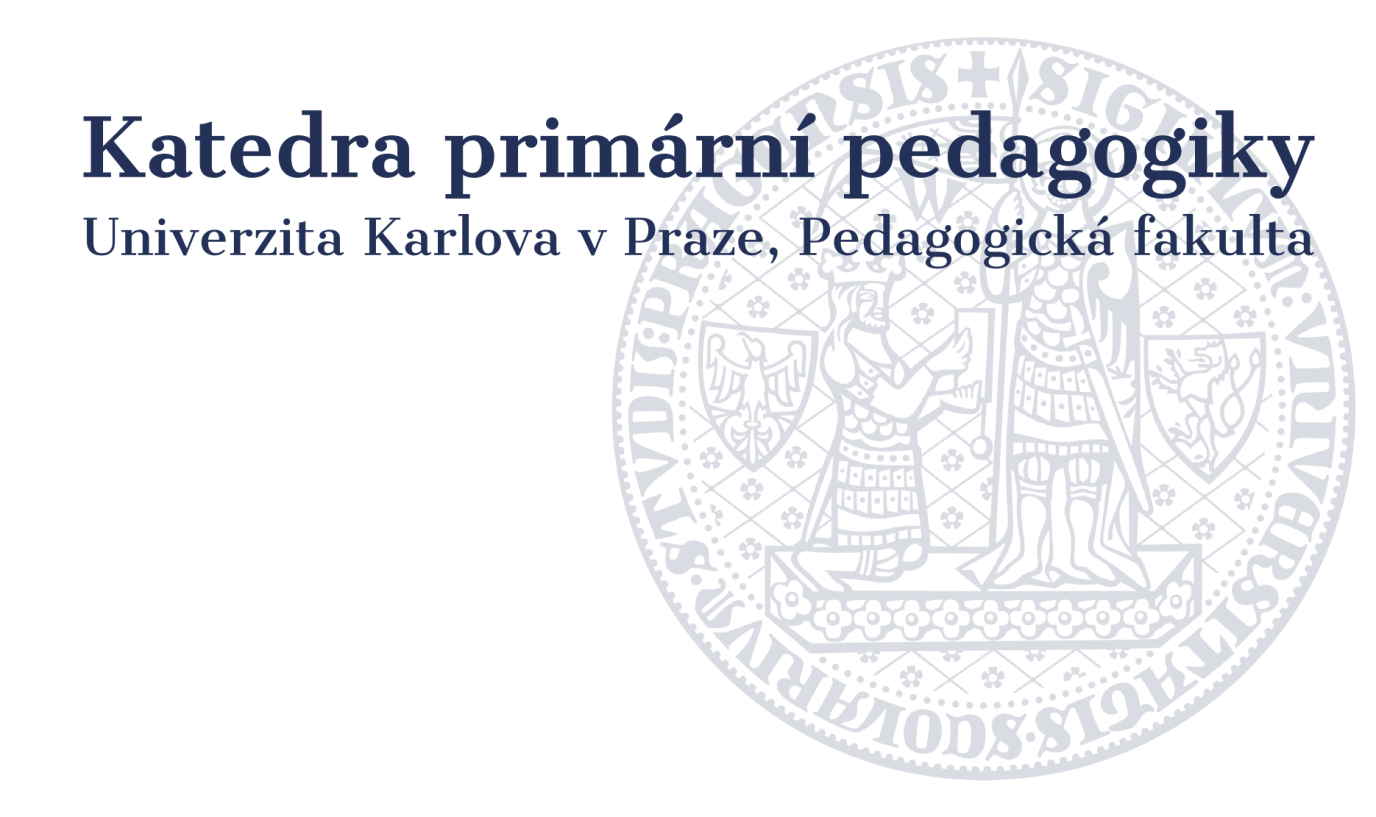 SOUBOR KVALIT STUDENTOVY PRÁCE NA PEDAGOGICKÉ PRAXI Sebehodnotící a hodnotící listpro studenty oboru Učitelství pro 1. stupeň ZŠ na Pedagogické fakultě UK, prezenčního studiaLETNÍ SEMESTRJméno studenta/studentky: Jméno fakultního učitele/učitelky: Jméno vysokoškolského učitele/učitelky: Hodnotící škála pro závěrečnou pedagogickou praxi Započteno – výborné zvládnutí Výborné zvládnutí profesních činností popsaných v Souboru profesních kvalit studenta/studentky na pedagogické praxi. To znamená, že student/studentka zvládá profesní činnosti popsané v Souboru profesních kvalit studenta na pedagogické praxi v typických situacích a ví si rady i v nových podmínkách. K profesním činnostem přistupuje tvořivě a samostatně (aktivně hledá, zkouší a vyhodnocuje různá řešení). Rozumí podstatným pedagogickým jevům, procesům a jejich vztahům. Své profesní činnosti reflektuje a aktivně pracuje na svém profesním růstu. Student/studentka splnil/a samostatně a zodpovědně všechny úkoly pedagogické praxe. Započteno – zvládnutí na dostatečné úrovni, s dílčími nedostatky Zvládnutí profesních činností popsaných v Souboru profesních kvalit studenta/studentky na pedagogické praxi na dostatečné úrovni, s dílčími nedostatky. To znamená, že student/studentka zvládá profesní činnosti popsané v Souboru profesních kvalit studenta na pedagogické praxi v typických nebo opakujících se situacích a známých podmínkách. Profesním činnostem rozumí (chápe, proč je dělá). V nových situacích, podmínkách, kontextu se knim snaží přistupovat tvořivě. Je schopen/a své profesní činnosti reflektovat. Je si vědom/a oblastí a profesních dovedností, na kterých musí dále pracovat. Úkoly pedagogické praxe student/studentka splnil/a s mírnou dopomocí. Nezapočteno Nedostatečné (slabé nebo výrazně nedostatečné) zvládnutí profesních činností popsaných v Souboru profesních kvalit studenta na pedagogické praxi. To znamená, že student/studentka nezvládá profesní činnosti konkrétně v těchto klíčových oblastech: Plánování výuky a řízení učebních procesů: Student/studentka často není připraven/a na výuku, nemá zpracovanou písemnou přípravu. Studentova/studentky písemná příprava je nedostatečná: neobsahuje kvalitně vymezené cíle, návrhy konkrétních aktivit, diferencované úkoly pro žáky, postupy zprostředkování nového učiva včetně formulací konkrétních otázek pro žáky. Student/studentka často předem dostatečně nevyjasňuje a neplánuje svou výuku ve spolupráci s fakultním učitelem. Student/studentka ve většině případů nezvládá didaktickou analýzu učiva, ve výuce nevyužívá aktivizační výukové strategie a metody, nenavozuje vhodné učební procesy žáků vzhledem kvýukovým cílům povaze učiva, není schopen/schopna zprostředkovat žákům nové učivo, flexibilně uskutečnit svůj plán výuky.  Komunikace a vytváření prostředí pro učení:  Student/studentka nevytváří prostředí úcty a respektu (např. některé jeho/její výroky jsou ponižující, vytvářejí nepřátelskou atmosféru, vyjevuje žákům svůj despekt, napadá jejich osobnostní rysy, zdůrazňuje jejich nekompetentnost, ironizuje...)Nezvládá organizaci výuky a kázeň ve třídě (student/studentka opakovaně není schopen/na obhájit sám sebe před dětmi - prosadit svoji autoritu, nastolit pořádek a řád pro nerušené učení a vyučování, např. není ho/ji dostatečně slyšet, nehovoří srozumitelně, nedokázal/a zajistit pozornost většiny žáků) Reflexe výuky a profesní rozvoj: Student/studentka nereflektuje výuku, ani nepřijímá podněty a zpětné vazby od vedoucího souvislé praxe a fakultního učitele.Student/studentka soustavně potřeboval/a výraznou pomoc a doprovod, aby plnil/a dané úkoly pedagogické praxe alespoň na minimální úrovni nebo nebyl/a schopen/a úkoly praxe vůbec naplnit. Do rámečků student/ka  elektronicky vypracovává sebehodnocení k jednotlivým oblastem a na škále tučně zvýrazňuje míru zvládnutí daného souboru dovedností (10 – zvládám zcela, 1 – vůbec nezvládám).Plánování výukyStudent/studentka:Plánuje výuku systematicky vzhledem k cílům stanoveným v kurikulárních dokumentech a vzhledem k individuálním možnostem a potřebám žáků. Indikátor: V přípravách uvádí adekvátní očekávané výstupy dle ŠVP a dle třídního plánu učitelky vzhledem k aktuálním cílům vyučovací jednotky. K naplnění vzdělávacích cílů a podle charakteru učiva volí vhodné metody a organizaci výuky, vybírá smysluplný obsah a promýšlí návaznost, komplexnost a provázanost učiva.Při plánování diferencuje nároky na žáky, rozsah učiva, metody a organizaci výuky. Indikátor: V přípravě lze rozpoznat, že plánuje pro různé typy žáků, např. podle teorie mnohačetné inteligence H.Gardnera, v přípravě plánuje navíc specifické činnosti pro jednoho či více  konkrétních žáků ve třídě.Plánuje, z čeho a jak učitel a žáci poznají, že dosáhli stanovených cílů, např. výsledný produkt (prezentace nových poznatků, test,…) nebo závěrečnou reflexi.Při plánování předvídá různé situace, které mohou při výuce nastat, provádí didaktickou analýzu učiva, např. předvídá možné způsoby řešení úkolů žáky, „chyby“, které při porozumění učivu mohou žáci udělat, písemně formuluje otázky, které mohou žáky posunout v porozumění učivu.Komunikace a vytváření prostředí pro učeníKomunikativní dovednosti Student/studentka:Při výuce používá spisovnou češtinu. Vyjadřuje se jazykem srozumitelným pro žáky.Vhodně využívá prostředky neverbální komunikace (např. dobrý oční kontakt, úsměv, přátelskou, vstřícnou gestikulaci, pohyb po třídě, respekt k zóně osobního prostoru). Dává dostatečný komunikační prostor všem žákům (snaží se o vyváženou interakci s jednotlivými žáky), vytváří příležitosti pro vzájemnou komunikaci žáků. Klade otevřené otázky, které aktivizují vyšší úrovně myšlení a vyžadují souvislejší mluvní projev žáka (Proč, Co by se stalo, kdyby.., Jak bys vysvětlil, že.. Jaký je tvůj názor..?).  Poskytuje dostatek času na přemýšlení a odpověď. Povzbuzuje žáky ke kladení otázek a oceňuje chuť se ptát. Rozvíjení pozitivního sociálního klimatu třídyVytváří prostředí vzájemné úcty a respektu.Zvládá kázeň ve třídě, která je chápána jako dodržování dohodnutého řádu a pravidel soužití a chování ve třídě. Adekvátně reaguje na projevy rušivého chování a zajišťuje jejich minimální výskyt. Při řešení nekázně jedná s žáky s respektem a úctou.Do výuky zařazuje takové činnosti a strategie, které napomáhají rozvíjet spolupráci, pozitivní vztahy ve třídě a pomoci začlenit se žákům izolovaným, odmítaným třídou apod.Příprava podnětného materiálního prostředíPřizpůsobuje uspořádání třídy plánovaným činnostem, např. při skupinové práci žáci sedí tváří v tvář, při diskuzi žáci sedí v kruhu.A jiné... Řízení učebních procesůStudent/studentka:Zvládá řízení a organizaci výuky – vede výuku podle připraveného plánu, zároveň reaguje na vývoj situace a na potřeby a možnosti žáků, neztrácí však zaměření na stanovené cíle, efektivně využívá čas.Využívá spektrum výukových metod s ohledem na výukové cíle a potřeby a možnosti žáků.Individualizuje podporu učebním procesům žáků s ohledem na jejich možnosti (např. diferencuje učivo a nároky, respektuje individuální tempo učení, modifikuje metody práce, kritéria a způsoby hodnocení).Rozvíjí vnitřní motivaci žáků k učení - vzbuzuje zvídavost, zájem o učení a poznávání nových věcí. Indikátor: Klade zajímavé a otevřené otázky, překládá problémy k řešení, propojuje učební situace s reálným životem.Vytváří učební situace vyžadující spolupráci žáků; podle potřeb využívá i postupů samostatného učení a frontální formy výuky. Podporuje aktivní učení žáků tak, že: Využívá dosavadních znalostí, představ a zkušeností žáků při jejich učení. Nastoluje problémové učební situace.Vede žáky k porozumění informacím z rozličných zdrojů. Učí žáky efektivním strategiím vlastního učení (např. v textu rozlišují žáci podstatné informace, kladou si otázky, informace konfrontují s dosavadními znalostmi,…).Vytváří příležitosti k přemýšlení, ke konfrontaci různých názorů a představ žáků, vybízí k jejich argumentaci.  	Vede žáky k samostatnému vyjadřování porozumění tématu a reflektování procesu učení.Podporuje odpovědnost a samostatnost žáků při učení, autonomní učení.A jiné... Hodnocení žákůStudent/studentka:Zprostředkovává žákům kritéria hodnocení (žáci vědí, co se hodnotí a jakou mají jednotlivá kritéria váhu v celkovém hodnocení), eventuelně jim umožňuje podílet se na jejich vytváření.Hodnotí procesy učení - poskytuje průběžně zpětnou vazbu k učebním činnostem a chování žáků popisným jazykem, hodnotí také postup, míru úsilí, zájem, úroveň spolupráce, navrhuje strategie ke zlepšení (co a jak je potřeba změnit, zlepšit), pracuje s chybou žáka jako s příležitostí. Hodnotí výsledky žáků vzhledem k individuálním možnostem a předpokladům a oceňuje individuální pokrok žáků.  A jiné... Reflexe výukyStudent/studentka:Po každé odučené vyučovací jednotce (vyučovací hodině, bloku, vyučovacím týdnu) vyhodnocuje zvolené strategie, metody a organizaci vyučování, vzhledem k plánovaným cílům výuky, ale i jejich dosažení. A jiné...Kontext výukyStudent/studentka:Zapojuje se do života školy, účastní se školních aktivit a společných projektů školy, např. účastní se pedagogické rady, metodického sdružení, školní akademie.Orientuje se ve školním vzdělávacím programu školy, ví, jaké stěžejní části obsahuje a umí popsat základní filozofii školy. Mapuje způsoby spolupráce učitele a rodičů. Rozvíjí dovednost komunikovat s rodiči, dle možností. A jiné... Profesní rozvojStudent/studentka:Průběžně reflektuje nejen realizace své výuky, ale i své plány, tj. je schopen popsat, analyzovat a zhodnotit je, vysvětlit důvody svého profesního jednání, případně navrhovat alternativní způsoby práce. Na základě reflexe plánuje svůj další profesní růst.K profesnímu rozvoji využívá rozmanité dostupné prostředky, např. literaturu, internet, konzultace s kolegy, kurzy dalšího vzdělávání učitelů.Své odborné problémy sdílí s kolegy – studenty, učiteli z praxe apod.Pečuje o své fyzické a psychické zdraví. Má znalosti o psychohygieně učitelské profese a je si vědom rizik.Jedná v souladu s etikou učitelské profese.A jiné...Závěrečný protokol o Souvislé pedagogické praxi II.Podklad pro státní závěrečnou zkouškuZávěrečné sebehodnocení studenta/studentky a formulování výhledu pro další profesní rozvoj:Hodnocení studenta/studentky učiteli:Sebehodnocení studenta/studentky, argumenty, způsoby dalšího rozvoje:Klikněte sem a zadejte text	Sebehodnocení studenta/studentky, argumenty, způsoby dalšího rozvoje:Klikněte sem a zadejte text	Sebehodnocení studenta/studentky, argumenty, způsoby dalšího rozvoje:Klikněte sem a zadejte text	Sebehodnocení studenta/studentky, argumenty, způsoby dalšího rozvoje:Klikněte sem a zadejte text	Sebehodnocení studenta/studentky, argumenty, způsoby dalšího rozvoje:Klikněte sem a zadejte text	Sebehodnocení studenta/studentky, argumenty, způsoby dalšího rozvoje:Klikněte sem a zadejte text	Sebehodnocení studenta/studentky, argumenty, způsoby dalšího rozvoje:Klikněte sem a zadejte text	Hodnocení studenta/studentky fakultním učitelem/učitelkou, vyjádření k sebehodnocení, další ocenění a doporučení:Hodnocení studenta/studentky fakultním učitelem/ učitelkou dle závěrečné hodnotící škály:Datum:            Podpis fakultního učitele:                                                 Hodnocení studenta/studentky vysokoškolským učitelem/učitelkou, vyjádření k sebehodnocení, další ocenění a doporučení:Hodnocení studenta/studentky dle závěrečné hodnotící škály: Datum:           Podpis vysokoškolského učitele: